Chapter 4 The State We’re In Washington1900-2000: A Century of ChangeStudent LaunchQuick writeFor each of the questions write down all your ideas. Be prepared to share with a partner or in a group. How have you changed in the past two years?Notes from your partner(s)How has where you live changed in the past ten years?Notes from your partner(s):Brainstorm list with partner(s)In groups write down all ideas. Be prepared to share out.How do you think the area you live in now has changed in the past 100 years? What are your informed guesses?How might it change in the next 100 years? What are your predictions?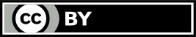 Except where otherwise noted, this work is available under a Creative Commons Attribution License.